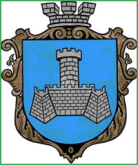 УКРАЇНАХМІЛЬНИЦЬКА МІСЬКА РАДАВІННИЦЬКОЇ ОБЛАСТІВИКОНАВЧИЙ КОМІТЕТ                              Р І Ш Е Н Н Я«___»  ____________   2021 року                                                                                   № ______Про затвердження розкладу руху на  міському автобусному маршруті загального користування №3, «Санаторій «Березовий гай» – «Свято-Троїцька»у м.Хмільнику, в режимі маршрутного таксі (нова редакція)Розглянувши заяву ФОП Бонсевича Станіслава Казьмировича – перевізника на міському автобусному маршруті №3 «Санаторій «Березовий гай»  – «Мазурівський масив» від 19.09.2022 року щодо затвердження розкладу руху в новій редакції у зв’язку з продовженням вказаного маршруту до вулиці Свято-Троїцька у м.Хмільнику, враховуючи попит та потреби населення в перевезеннях, з метою забезпечення стабільного, безпечного і якісного обслуговування пасажирів, враховуючи Акт готовності доріг та дорожніх об’єктів для продовження міського автобусного маршруту №3 «Санаторій «Березовий гай»  – «Мазурівський масив» до зупинки «Свято-Троїцька» у м. Хмільнику,  відповідно до Закону України «Про автомобільний транспорт», постанови Кабінету Міністрів України від 18.02.1997 року №176 «Про затвердження Правил надання послуг пасажирського автомобільного транспорту» (зі змінами), рішення виконавчого комітету міської ради від 29.09.2020 року №324 «Про внесення змін до рішення виконавчого комітету Хмільницької міської ради від 28.08.2015 року №259 «Про затвердження мережі міських автобусних маршрутів та умов організації проведення конкурсу на перевезення пасажирів на міських автобусних маршрутах загального користування в місті Хмільнику»,  керуючись статтями 30, 59 Закону України «Про місцеве самоврядування в Україні»», виконавчий комітет міської радиВ И Р І Ш И В:Продовжити міський автобусний маршрут №3 до зупинки «Свято-Троїцька», в режимі маршрутного таксі.Затвердити розклад руху на міському автобусному маршруті загального користування №3 «Санаторій «Березовий гай»  – «Свято-Троїцька» у м.Хмільнику, в режимі маршрутного таксі, у новій редакції (додається).3. Додаток 3 до рішення виконавчого комітету міської ради від 09.03.2016р. №126 «Про внесення змін до рішення виконавчого комітету міської ради від 24.12.2015 року №52 «Про затвердження розкладів руху на автобусних  маршрутах загального  користування в місті Хмільнику», вважати таким, що втратив чинність.4.  Доручити начальнику управління агроекономічного розвитку та євроінтеграції міської ради забезпечити супровід процесу внесення відповідних змін до договору від 09.11.2015р. на перевезення пасажирів на міському автобусному маршруті загального користування в місті Хмільнику.5. Архівному відділу міської ради у документах постійного зберігання зазначити факт та підставу втрати чинності додатку 3 рішення виконавчого комітету від 09.03.2016 року №126. 6. Контроль за виконанням цього рішення покласти на заступника міського голови з питань діяльності виконавчих органів, згідно розподілу обов’язків.                   Міський голова                                                 Микола ЮРЧИШИН                                                                                     Додаток                                                                                       до рішення виконавчого                                                                                     комітету міської ради №_____                                                                                     від __  ________  2022 рокуРозклад руху на міському автобусному  маршруті загального користування в режимі маршрутного таксі №3«Санаторій «Березовий гай» - «Свято-Троїцька»Керуючий справами виконкому міської ради                            Сергій МАТАШВідправлення із зупинки(понеділок-п’ятниця)Відправлення із зупинки(понеділок-п’ятниця)Відправлення із зупинки(понеділок-п’ятниця)Відправлення із зупинки(понеділок-п’ятниця)Відправлення із зупинки(понеділок-п’ятниця)Відправлення із зупинки(понеділок-п’ятниця)Відправлення із зупинки(понеділок-п’ятниця)Відправлення із зупинки(понеділок-п’ятниця)Відправлення із зупинки(понеділок-п’ятниця)“Санаторій “Березовий гай”“Санаторій “Березовий гай”“Санаторій “Березовий гай”«Свято-Троїцька»«Свято-Троїцька»«Свято-Троїцька»«Мазурівський масив»«Мазурівський масив»«Мазурівський масив»7-257-357-47 7-007-107-20 7-057-157-258-078-258-40 7-307-408-00 7-357-458-058-559-109-25 8-108-208-35 8-158-258-409-409-55 10-10 8-509-009-20 8-559-059-2510-2510-40 10-55 9-3516-5017-05 9-409-5010-0511-1011-25 11-4017-2017-3517-5010-2010-3510-5011-5512-10 12-2511-0511-2011-3512-4012-55 13-1011-5012-0512-2013-2513-40 13-5512-3512-5013-0514-1014-25 14-4013-2013-3513-5014-5515-10 15-2514-0514-2014-3515-4015-55 16-1014-5015-0515-2016-2516-40 16-5515-3515-5016-0517-1017-25 17-4016-2016-3516-5517-5018-2017-1017-2517-4017-55Відправлення із зупинки(субота)Відправлення із зупинки(субота)Відправлення із зупинки(субота)Відправлення із зупинки(субота)Відправлення із зупинки(субота)Відправлення із зупинки(субота)Відправлення із зупинки(субота)Відправлення із зупинки(субота)Відправлення із зупинки(субота)“Санаторій “Березовий гай”“Санаторій “Березовий гай”“Санаторій “Березовий гай”«Свято-Троїцька«Свято-Троїцька«Свято-Троїцька«Мазурівський масив»«Мазурівський масив»«Мазурівський масив»7-257-458-057-007-207-407-057-257-458-258-459-058-008-208-408-058-258-459-259-4510-059-009-2016-359-059-259-4010-2510-4511-0516-5517-1517-3510-0010-2010-4011-2511-4512-0511-0011-2011-4012-2512-4513-0512-0012-2012-4013-2513-4514-0513-0013-2013-4014-2514-4515-0514-0014-2014-4015-2515-4516-0515-0015-2015-4016-2516-4517-0516-0016-2016-4017-2517-4518-0517-0017-2017-40Відправлення із зупинки(неділя)Відправлення із зупинки(неділя)Відправлення із зупинки(неділя)Відправлення із зупинки(неділя)Відправлення із зупинки(неділя)Відправлення із зупинки(неділя)Відправлення із зупинки(неділя)Відправлення із зупинки(неділя)Відправлення із зупинки(неділя)“Санаторій “Березовий гай”“Санаторій “Березовий гай”“Санаторій “Березовий гай”«Свято-Троїцька»«Свято-Троїцька»«Свято-Троїцька»«Мазурівський масив»«Мазурівський масив»«Мазурівський масив»7-257-357-477-007-107-207-057-157-258-078-258-407-307-408-007-357-458-058-559-109-258-108-208-358-158-258-409-409-5510-108-509-009-208-559-059-2510-2510-4010-559-3517-0017-359-409-5010-0511-1011-2511-4010-2010-3510-5011-5512-1012-2511-0511-2011-3512-4012-5513-1011-5012-0512-2013-2513-4013-5512-3512-5013-0514-1014-2514-4013-2013-3513-5014-5515-1015-4014-0514-2014-3516-1016-4017-1014-5015-0515-3517-4018-1016-0516-3517-0517-40